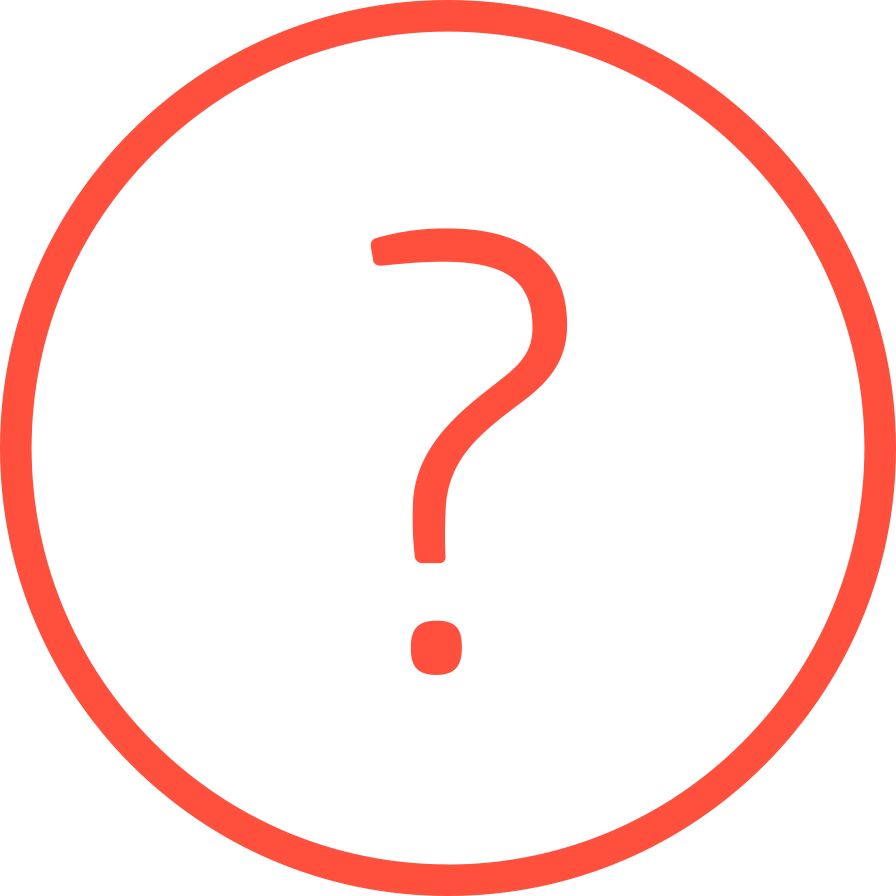 EIROPAS PROFESIONĀLO
PRASMJU NEDĒĻA 2022ATKLĀJIET savu talantu. Savu ceļu. Savu izvēli.[Datumā] [pilsētā vai reģionā] sestās Eiropas Profesionālo prasmju nedēļas ietvaros notiks [pasākuma/aktivitātes nosaukums].Šis pasākums būs lieliska iespēja... [Informācija par jūsu pasākumu/aktivitāti]:Pasākuma/aktivitātes nosaukums, datums un norises vietaPasākuma/aktivitātes skaidrojumsKas ir aicināti piedalīties pasākumā/aktivitātēInformācija par reģistrācijuKāpēc PIA ir būtiska jūsu valstī/reģionāCitāts no organizatora/vadītājaSkatīt Saziņas ar plašsaziņas līdzekļiem rīku komplektu, lai uzzinātu vairāk.Eiropas Profesionālo prasmju nedēļa, ko organizē Eiropas Komisija, ir ikgadējs pasākums, kura laikā vietējās, reģionālās vai nacionālās organizācijas informē par profesionālās izglītības un apmācības (PIA) iespējām, kas ikvienam var sniegt prasmes, kuras nepieciešamas personīgās vai profesionālās dzīves piepildīšanai. Sestajā gadā šis pasākums ir kļuvis par populāru platformu PIA ieinteresētajām personām visā Eiropā un citur.2022. gadā šis pasākums notiks tiešsaistē visā ES no 16. maija līdz 20. maijam. 2022. gadā šai nedēļai būs īpaši nozīmīga loma, ņemot vērā izaicinājumus, ar kuriem saskaras Eiropas PIA kopiena saistībā ar Covid-19 pandēmiju. Tā sniedz nepārspējamu iespēju identificēt kopīgās problēmas un apmainīties ar risinājumiem.2022. gada pasākums fokusēsies uz PIA un zaļo pārkārtošanos, kas saskan ar Eiropas Komisijas vīziju sasniegt klimata neitralitāti līdz 2050. gadam, kā minēts Eiropas zaļajā kursā.Nedēļas vispārējie mērķi ir šādi:Parādīt daudzos veidus, kā PIA var palīdzēt jauniešiem un pieaugušajiem atklāt savu talantu un jau šodien sagatavoties Eiropas nākotnes ekonomikai.Demonstrēt darba devējiem milzīgos ieguvumus no ieguldījumiem cilvēkresursos, atbalstot jauniešu sākotnējo apmācību, kā arī pieaugušo kvalifikācijas celšanu un pārkvalificēšanos, it īpaši pasaulē pēc Covid-19.Parādot PIA konkurētspējīgo vērtību, atbalstīt cilvēku izdarītās izvēles.Veidot izpratni par Eiropas Profesionālo prasmju nedēļu, balstoties uz iepriekšējo kampaņu panākumiem.PIA EIROPĀ9.2 % Eiropas iedzīvotāju vecumā no 25 līdz 64 gadiem piedalās pieaugušo izglītībā (2020). Avots: Eurostat – Pieaugušo izglītības statistika60 % PIA absolventu pirmo ilgtermiņa darbu atrod mēneša laikā pēc studiju pabeigšanas (80% pēc sešiem mēnešiem) (2018). Avots: Īss ieskats ES darbībā attiecībā uz profesionālo izglītību un apmācību,. lapa 11COVID-19 pandēmija ir akcentējusi esošo digitālo prasmju plaisu, un parādās jauna nevienlīdzība. Avots: Eiropas Prasmju programma ilgtspējīgai konkurētspējai, sociālajam taisnīgumam un noturībai,. lapa 1SAZINIETIES AR MUMSSīkākai informācijai un konkrētu jautājumu gadījumā, lūdzu, sūtīt e-pastu uz Vocational2022@actiongroup.comvai zvanīt Beātai Pal-Kristodulu (Beata Pal Christodoulou) pa tālruni +357 22 818884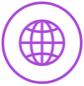 	Tīmekļa vietne: ec.europa.eu/social/vocational-skills-week
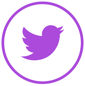 	#EUVocationalSkills		#DiscoverYourTalent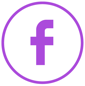 Facebook pasākuma lapa: [Pievienojiet saiti uz jūsu Facebook pasākuma lapu šeit]